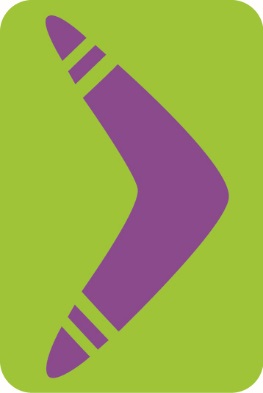 Inschrijvingsformulier (per familie) vakantieopvang ‘FUNtastisch!’ .Paasvakantie 2021-2 : 12/04/2021 – 16/04/2021.Kip en het ei week.Tijdens deze periode worden er heel wat babydieren geboren. Net zoals een heleboel kuikens.We gaan samen op speurtocht hoe uit een ei, een schattig donzig kuiken komt en hoe groot wel een kip wordt.Samen gaan we niet enkel knutselen maar ook via sport en spel leren we veel over hen.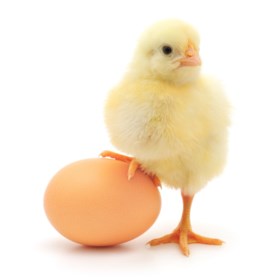 Prijs: 45€ per dag of 185€ per weekInbegrepen: koek, fruit, drank, knutselmateriaal, uitstap.Zelf mee te brengen: boterhammen                                                 Inschrijvingsformulier kan u verzenden via post of via e-mail (play@funtastisch.be).Uw aanvraag is pas definitief na betaling en bevestigingsmail op rekeningnummer : KBC BE15 7310 3926 1430 (IBAN) en KRED BE BB (BIC)  .1ste kind2de kind3de kind4de kindVoornaam:Achternaam:Maandag 12/04Dinsdag 13/04Woensdag 14/04Donderdag 15/04Vrijdag 16/04Aanwezig